ул. Комсомольская, 19, с.Тээли, Бай-Тайгинский район, Республика Тыва, 668010тел.(39442) 2-13-19Заключение о результатах внешней проверки Бюджетной отчетности Муниципального бюджетного учреждения детский сад «Белек» села Тээли муниципального района   «Бай-Тайгинский кожуун Республики Тыва»  за 2012 год.с.Тээли                                                                                                            28 марта 2013 года      Муниципальное бюджетное  учреждение детский сад «Белек» села Тээли муниципального района   «Бай-Тайгинский кожуун Республики Тыва» в 2012 году руководствовалось в своей деятельности Уставом Муниципального бюджетного учреждения детский сад «Белек», утверждённым Постановлением администрации муниципального района «Бай-Тайгинский кожуун Республики Тыва» от 13.12.2011г № 606. (далее по тексту – детский сад «Белек»).         Детский сад «Белек» имеет лицензию на осуществление образовательной деятельности от 07.05.2008 №  238939, регистрационный номер 0979, срок действия лицензии до 07.05.2013 г.  Согласно пункту 1.10 Устава целью деятельности детского сада «Белек» является создание благоприятных условий для воспитания и обучения детей, охраны и укрепления их здоровья: обеспечение интеллектуального, физического и личностного развития, способствующего формированию личности детей и возможности удовлетворения потребности в получении дополнительного образования детей.  Финансирование расходов на содержание детского сада «Белек»  осуществляется за счёт средств, предусмотренных в бюджете Администрации муниципального района «Бай-Тайгинский кожуун Республики Тыва» по разделу «Образование».  Внешняя проверка бюджетной отчётности  детского сада «Белек» за 2012 год осуществлена камеральной проверкой и с  выходом на объект проверки.Организация и ведение бюджетного учёта осуществляется в соответствии с Положением об учётной политике для целей бухгалтерского и налогового учёта на 2012 год, утверждённым приказом начальника  Управлением образования от 12.01.2012 № 5.   Ведение бюджетного учёта в детском саду «Белек» осуществляется главный бухгалтером. Обработка учётной информации осуществляется вручную. В результате проверки бюджетной отчётности  детского сада «Белек» за 2012 год установлено следующее:  1. Бюджетная отчётность детского сада «Белек» входит в состав бюджетной отчётности главного распорядителя бюджетных средств муниципального казенного учреждения «Управление образования администрации  муниципального района «Бай-Тайгинский кожуун Республики Тыва». Как главный распорядитель бюджетных средств  Управление образования бюджетную отчетность Детского сада «Белек»   представил в Контрольно-счетную палату муниципального района «Бай-Тайгинский кожуун Республики Тыва» позже  установленного срока 18 марта 2013г, должен был -15 марта 2013г, что является нарушением ст. 17Положения «О контрольно-счетной палате муниципального района «Бай-Тайгинский кожуун Республики Тыва».         2. В нарушение п. 6. Инструкции о порядке составления, представления годовой, квартальной бухгалтерской отчётности государственных (муниципальных) бюджетных и автономных учреждений (утв.приказом Минфина РФ от 25 марта 2011г.№ 33н) (далее – Инструкция № 33н) бухгалтерская отчетность не сброшюрована и не пронумерована,  сдана без  оглавления.         3. В нарушение п. 3 ст. 264.1 Бюджетного кодекса РФ, п.12 Инструкции № 33н бюджетная отчётность представлена не в полном объеме, представлены только два отчета и одно сведение к пояснительной записке: 1) Отчет о финансовых результатах деятельности учреждения (форма 0503721);2) Баланс (форма 0503730);3) Сведения о движении нефинансовых активов учреждения (форма 0503768).       Представленные 3 формы (0503721, 0503730, 0503768) бюджетной отчётности соответствуют  формам отчётов, утверждённым Инструкцией № 33н. Не соответствует по форме (0503737) «Отчет об исполнении учреждением плана его  финансово-хозяйственной деятельности». Отчет составлен не по форме, утверждённой Инструкцией № 33н. Представлена 2 страница, раздел 2.Расходы бюджета. Отсутствуют: Пояснительная записка (форма 0503760).        4.Представленная на проверку бюджетная отчётность составлена по деятельностью с целевыми средствами и по оказанию услуг. 5. Бюджетная отчётность  детского сада «Белек» за 2012 финансовый год составлена на основе только регистров бюджетного учёта, установленных законодательством Российской Федерации для получателей бюджетных средств.  6. В нарушение  статьи 12 Федерального закона от 21.11.1996 № 129-ФЗ «О бухгалтерском учёте» (далее – Федеральный закон № 129-ФЗ), с приказом Министерства финансов России от 13.06.1995 № 49 «Об утверждении методических указаний по инвентаризации имущества и финансовых обязательств», п.5.7 Приказа от 12 января 2012 года № 5 детским садом «Белек»  перед составлением годовой бюджетной отчётности не проведена инвентаризация объектов нефинансовых активов (материальных запасов, основных средств) по состоянию на 1 января 2013 года. Проведены инвентаризации расчетов с фондами: Государственным учреждением-Управлением Пенсионного фонда РФ в Бай-Тайгинском районе РТ и территориальным органом Фонда социального страхования РФ, о чем свидетельствуют акты сверки по состоянию на 01.01.2013 года. Остатки на 01.01.2013  согласуются с данными формы 0503730 «Баланс муниципального учреждения». По акту сверки на 01.01.2013 года с УПФР в Бай-Тайгинском районе имеется задолженность учреждения по страховым взносам на медицинское и пенсионное страхование в сумме 8702,70 рублей, которая показана в разделе 3.Обязательства Баланса по строке 516-8702,70 рублей.         7. Из-за не представления детским садом «Белек» годовых отчетов на 01.01.2012 года анализ формы 0503730 «Баланс государственного (муниципального) учреждения» (далее по тексту – баланс) на 01.01.2013 невозможно сверить, что сальдо по счетам корректно перенесено из предыдущего периода и не содержит отклонений.          7.1. Основные средства в разделе 1 «Нефинансовые активы» формы 0503730) на начало периода составили 218533,26 руб. На конец периода-260533,26 рублей.  Балансовая стоимость основных средств увеличилась по сравнению с началом отчётного периода на 42000 руб. и составила на 01.01.2013 года 260533,26 руб. При сверке взаимоувязанных  показателей по основным средствам по Балансу (форма 0503730) и в Сведениях о движении нефинансовых активов учреждения (форма 0503768) выявлено  несоответствие отчётных данных по строке 010 формы 0503768  наличие на конец года 266533,26 руб. и данных строки 010 баланса 260533,26 рублей  на конец года. Разница составляет 6000 руб.                  Остаточная стоимость основных средств по формам 0503730 и 0503768 не соответствует. По строке 030 Баланса  на конец периода остаточная стоимость основных средств составляет 96545,82 рубля, а в «Сведениях о движении нефинансовых активов учреждения» -102545,82 рубля. Разница составила 6000 рублей. Отсюда следует, что баланс учреждения составлен не верно. Данный факт говорит о том, что заполнение форм отчётности осуществлялось формально.        Стоимость материальных запасов также увеличилась и составила на 01.01.2013 соответственно 12723,20 руб. Проверка показала, что данные баланса по указанному счету  соответствует данным формы 0503768 «Сведения о движении нефинансовых активов учреждения»,  по строке 190. (Материальные запасы) на конец года 12723,20 рублей.         Отчётные данные по амортизации основных средств по строке 050 формы 0503768 (163987,44 руб.) и данных строки 020 баланса (163987,44 руб.) на конец года соответствуют.   7.2. Остатка по счёту 010600000 на начало и конец 2012 года нет.  7.3. По разделу 2.Баланса  «Финансовые активы»,  сопоставлением данных баланса по счёту 020100000 «Денежные средства учреждения», установлено отсутствие остатка на последнюю дату отчётного финансового года на лицевых счетах в органе казначейства, на счетах в кредитной организации, в кассе учреждения, что соответствует данным Отчета о состоянии лицевого счета бюджетного (автономного) учреждения № 20126Ц54590 (форма по ОКУД 0509401).   7.4.Остатка по счётам 020500000 «Расчёты по доходам», 020600000 «Расчёты по выданным авансам», 020800000 «Расчёты с подотчётными лицами»  на начало и конец 2012 года нет.         7.5. Согласно данным раздела 3. «Обязательства» формы 0503730 у детсада «Белек»   « Расчеты по принятым обязательствам» 030200000 на конец отчётного года составили -47867,20 рублей. Сопоставлением данных баланса по актам сверки взаимных расчетов на 30.12.2012 года между детсадом «Аян» и ООО «ТГРК», Тываэнергосбыт расхождений не выявлено: оплачено за топливо за январь  месяц 2013года 35785,41 рублей и за электроэнергию-11081,79 рублей. Задолженность по платежам в бюджеты составила 9058,96 рублей. Всего по разделу «Обязательства» за минусом расчетов по платежам в бюджеты (030300000) Расчеты по принятым обязательствам (030200000) составили -38808,24 рублей.   8. Для внутри документного контроля проверены контрольные соотношения  показателей бухгалтерской отчетности формы  0503721 «Отчет о финансовых результатах деятельности учреждения», формы 0503730 «Баланс государственного (муниципального) учреждения», формы 0503768 «Отчет об исполнении учреждением плана его финансово-хозяйственной деятельности». Расчеты внутри отчетов между разделами произведены верно. Расхождений не выявлено.         9. Осуществлена проверка контрольных соотношений между данными формы отчётности 0503730 (баланс), данными формы 0503721 (Отчёт о финансовых результатах деятельности) и данными формы 0503768 (Сведения о движении нефинансовых активов учреждения).  Поступление основных средств по форме 0503730 (баланс) строка 010 (разница на начало и на конец отчетного периода) составило 42000 рублей, по форме 0503768 (Сведения о движении нефинансовых активов) строка 010 чистое поступление основных средств составило 48000 рублей, по форме 0503721(Отчет о финансовых результатах деятельности учреждения)- строка 320 –поступление основных средств составило всего 5000 рублей. Выявлено различие поступления основных средств по всем представленным формам. Наличие основных средств на конец года по форме 0503768 составило 266533 рублей, по форме 0503730 на конец отчетного периода-260533,26 рублей. Отклонение составляет 6000 рублей. Отсюда следует, что бюджетная отчётность составлена с нарушениями.          По  форме  0503730 (Баланс)  по строке 020 амортизация основных средств составила 163987,44 рублей, по форме 0503768 (Сведения о движении нефинансовых активов) строке 020-163987,44 рублей. Отклонений не выявлено.         Материальные запасы по форме 0503721(Отчет о финансовых результатах деятельности учреждения) по строке 360 составили 12723,20 рублей, по форме 0503730 (Баланс)  по строке 080-12723,20 рублей, по форме 0503768 (Сведения о движении нефинансовых активов) по строке 190-12723,20 рублей. Различий не выявлено.       Чистый операционный результат учреждения по форме 0503721 (Отчет о финансовых результатах деятельности учреждения) по строке 300 составляет 109744,71 рублей. Тот же показатель- финансовый результат формы 0503730 (Баланс) по строке составил 148077,26  рублей. Разница составила 38332,55 рублей. Это уплаченная авансом услуга за январь месяц 2013 года поставщикам услуг в сумме 38808,24 рублей, указанная по строке 600 Баланса. За минусом этой суммы финансовый результат составляет 109269,02 рубля. Отклонение суммы финансовых результатов в двух формах составило 475,69 рублей.    10. На обеспечение деятельности (оказание услуг) по утвержденному бюджетному назначению всего расходы утверждены на сумму 3816982,59 рублей. Лимиты бюджетных ассигнований запланированы в сумме 3816982,59  рублей. Исполнение составило 3816982,59 рублей. Исполнено на 100 %. По отчету о состоянии лицевого счета № 20126Ц54590 бюджетного учреждения (форма по ОКУД 0509401). Кассовые  выплаты составили 3816982,59 рублей. Расхождений не выявлено.  11. Осуществлена  выборочная сверка правильности отражения количества довольствующихся, отражённых в меню-требованиях и в табелях учёта посещения детей. По муниципальному заданию  на оказание муниципальных услуг   на 2011 и на 2012-2014 годы количество потребителей на каждый день должно составлять 55 человек. Проверено посещение детей учреждения:14.12.12: по табелю-40 человек,  в меню-требовании -41 человек. Расхождение составило 1 человек;18.12.12: по табелю-43 человека  в трех группах. В меню-требовании на эту же дату-35 человек. Расхождение в количестве составило 8 человек;25.12.12- по табелю-43 человек, в меню-требовании-45 человек. Расхождение составило 2 человека.        Отсюда следует, что  расходы на питание произведены ниже расчетной потребности 18 декабря  и больше расчетной потребности -14 и 25 декабря 2012 года.      При выборочной проверке обнаружено: заведующей детским садом не проверяются и не подписываются табеля посещения детей, меню-требования на выдачу продуктов питания. Выводы и предложения:   1. Проведённая внешняя проверка бюджетной отчётности показала, что состав и формы отчётности за 2012 год не соответствует требованиям статьи 264.1 Бюджетного кодекса Российской Федерации и приказа Министерства финансов Российской Федерации от 25.03.2011 № 33н «Об утверждении Инструкции о порядке составления, предоставления годовой, квартальной бухгалтерской отчётности государственных (муниципальных) бюджетных и автономных учреждений»; 2. Бюджетная отчётность  детского сада «Белек» сформирована только на основании регистров бюджетного учёта, установленных законодательством Российской Федерации для получателей бюджетных средств;         3. В связи с не представлением соответствующих форм бюджетной отчетности, отсутствием необходимых показателей в одной форме по взаимоувязанным показателям другой формы отчетности дает основание  для подтверждения о не достоверности бюджетной отчетности; 4.Для проведения сверки оборотов и остатков по регистрам бухгалтерского учета на момент проверки не представлена  Главная книга,  на основе данных которой составляется Баланс учреждения, что является нарушением  закона № 129-ФЗ от 21.11.1996 г «О бухгалтерском учете», п.9 Инструкции № 33н, п.5.5 Приказа «Об учетной политике в части организации бухгалтерского учета, об учетной политике Отдела Образования Бай-Тайгинского кожууна на 2012 г». Данный факт говорит  об искажении  и о недостоверности бюджетной отчётности. Это напрямую указывает на дезорганизацию бюджетного процесса не только внутри учреждения, но и в целом в Управлении образования;       5. Главному бухгалтеру детского сада «Белек» обеспечить проведение  инвентаризации объектов нефинансовых активов (материальных запасов, основных средств) в соответствии со статьей 12 Федерального закона от 21.11.1996 № 129-ФЗ «О бухгалтерском учёте» и приказом Министерства финансов Российской федерации от 13.06.1995 № 49 «Об утверждении методических указаний по инвентаризации имущества и финансовых обязательств»;      6. Главному бухгалтеру детского сада «Белек» начать работу, направленную на осуществление контроля за соблюдением процедуры составления бюджетной отчётности и ведения бюджетного учёта согласно Инструкции № 33н.    Настоящее заключение используется для подготовки заключения на годовой отчёт об исполнении бюджета Управления образования администрации муниципального района «Бай-Тайгинский кожуун Республики Тыва» за 2012 год. Инспектор Контрольно-счётной палаты муниципального района «Бай-Тайгинский кожуун Республики Тыва»                                                Д.Ч.Кадыр-оол.КОНТРОЛЬНО-СЧЕТНАЯ ПАЛАТА МУНИЦИПАЛЬНОГО РАЙОНА«БАЙ-ТАЙГИНСКИЙ КОЖУУН РЕСПУБЛИКИ ТЫВА»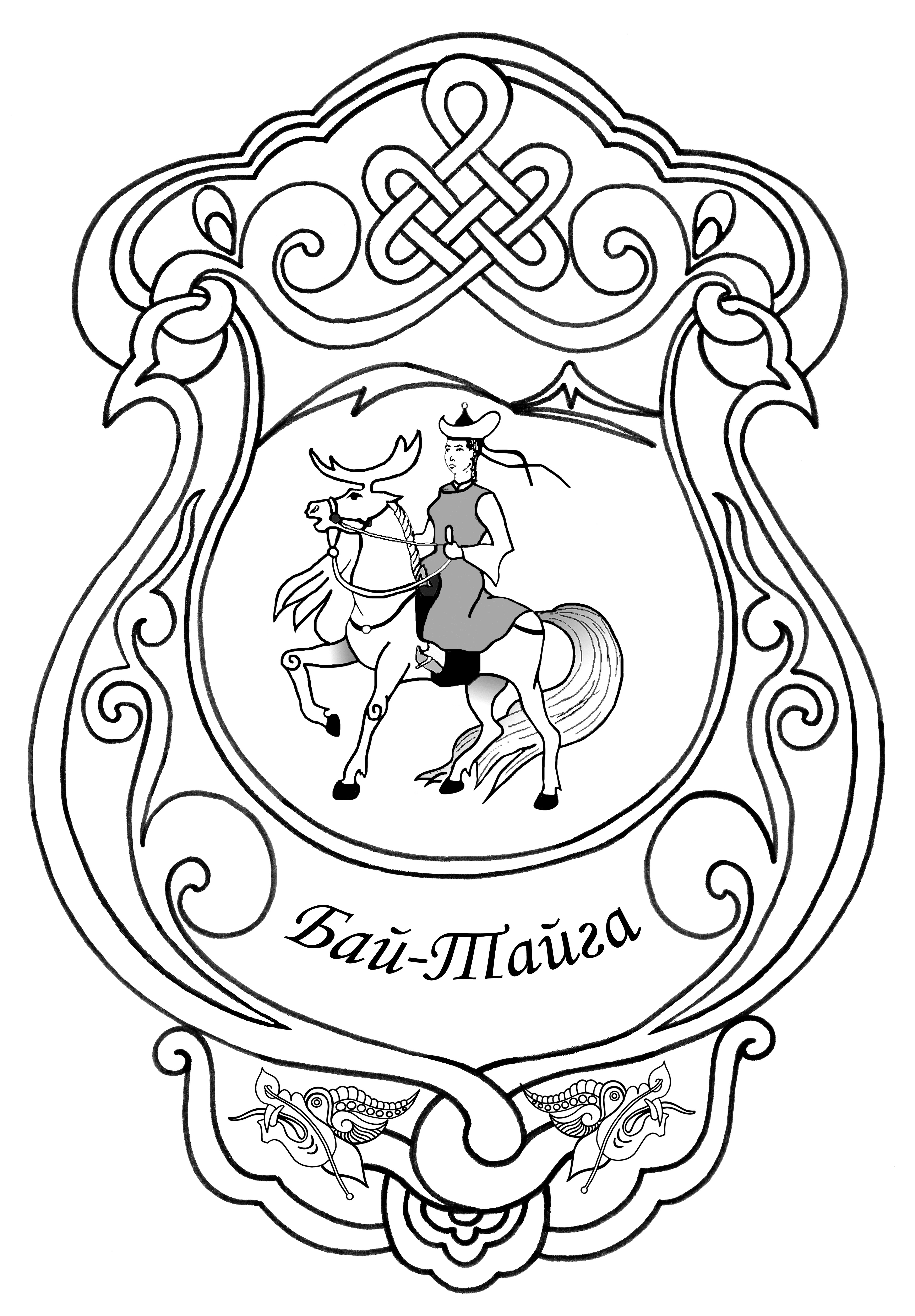 «ТЫВА РЕСПУБЛИКАНЫҢБАЙ-ТАЙГА КОЖУУНУ»МУНИЦИПАЛДЫГ РАЙОННУҢ ХЫНАЛДА-САНАЛГА ПАЛАТАЗЫФорма 0503721Форма 0503730Форма 0503768Чистое поступление основных средств(010100000)Поступление основных средствПоступление основных средств(010100000)стр 320=5000 рубстр 010 =42000 рубстр 010=48000 рубАмортизация основных средств (010400000)Амортизация (разница на начало и на конец отчетного периода)Амортизация основных средств (010400000),выбытиестр 261= 55917,73рубстр 020=55917,73 руб.стр 050=55917,73рубЧистое поступление материальных запасов(010500000)Материальные запасы(010500000)Материальные запасы(010500000)стр 360=12723,20рубстр 080=12723,20рубстр 190=12723,20рубФинансовый результат стр 300=109744,71 рубстр 620=109269,02х